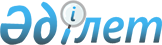 2010 жылғы 27 желтоқсандағы № 214 "2011-2013 жылдарға арналған аудандық бюджет туралы" шешіміне өзгерістер мен толықтырулар енгізу туралы
					
			Күшін жойған
			
			
		
					Ақтөбе облысы Темір аудандық мәслихатының 2011 жылғы 5 тамыздағы № 283 шешімі. Ақтөбе облысы Темір ауданының Әділет басқармасында 2011 жылғы 17 тамызда № 3-10-150 тіркелді. Күші жойылды - Ақтөбе облысы Темір аудандық мәслихатының 2012 жылғы 26 сәуірдегі № 20 шешімімен      Ескерту. Күші жойылды - Ақтөбе облысы Темір аудандық мәслихатының 2012.04.26 № 20 Шешімімен.      

Қазақстан Республикасының 2001 жылғы 23 қаңтардағы № 148 «Қазақстан Республикасындағы жергілікті мемлекеттік басқару және өзін-өзі басқару туралы» Заңының 6 бабына, Қазақстан Республикасының 2008 жылғы 4 желтоқсандағы № 95 Бюджет кодексінің 9 бабының 2 тармағына, 106 бабының 2 тармағының 4 тармақшасы мен 4 тармағына және облыстық мәслихаттың 2011 жылғы 13 шілдедегі № 390 «Облыстық мәслихаттың 2010 жылғы 13 желтоқсандағы № 333 «2011-2013 жылдарға арналған облыстық бюджет туралы» шешіміне өзгерістер мен толықтырулар енгізу туралы» шешіміне сәйкес аудандық мәслихат ШЕШІМ ЕТЕДІ:



      1. 2010 жылғы 27 желтоқсандағы «2011-2013 жылдарға арналған аудандық бюджет туралы», нормативтік құқықтық кесімдерді мемлекеттік тіркеудің тізіліміне № 3-10-137 санымен тіркелген, 2011 жылғы 21 қаңтарда «Темір» газетінің № 3 жарияланған № 214 шешіміне төмендегідей өзгерістер мен толықтырулар енгізілсін:



      1) 1 тармақта:



      1) тармақшада:

      кірістер «3 047 399» деген цифрлар «3 409 898» деген цифрлармен

      алмастырылсын, оның ішінде:

      салықтық түсімдер бойынша

      «2 062 579» деген цифрлар «2 058 683» деген цифрлармен ауыстырылсын;

      салықтық емес түсімдер бойынша

      «26 446» деген цифрлар «30 342» деген цифрлармен ауыстырылсын;

      трансферттер түсімдері бойынша

      «893 614» деген цифрлар «1 256 113» деген цифрлармен ауыстырылсын;



      2) тармақшада:

      шығындар

      «3 167 765,4» деген цифрлар «3 530 264,4» деген цифрлармен ауыстырылсын;



      2) 11 тармақта мынадай мазмұндағы абзацпен толтырылсын:

      «жұмыспен қамту 2020 Бағдарламасы шеңберінде инженерлік коммуникациялық инфрақұрылымдардың дамуына – 4 500 мың теңге»;



      3) 12 тармақта:

      3 абзацтың бөлігінде

      «2 222» деген цифрлар «52 222» деген цифрлармен ауыстырылсын;

      5 абзацтың бөлігінде

      «7 500» деген цифрлар «12 500» деген цифрлармен ауыстырылсын;

      8 абзацтың бөлігінде

      «196» деген цифрлар «195» деген цифрлармен ауыстырылсын

      және мынадай мазмұндағы абзацтармен толтырылсын:

      «бiлiм беру объектiлерiне күрделі және ағымдағы жөндеу жүргізуге – 25 000 мың теңге»;

      «бiлiм беру объектiлерiн салуға және реконструкциялауға – 210 000 мың теңге»;

      «2011-2012 жылдардың жылыту кезеңіне дайындық жүргізуге – 15 000 мың теңге»;

      «сумен жабдықтау жүйесін дамытуға – 23 000 мың теңге»;

      «автомобиль жолдарын ұстауға және ағымдағы жөндеу жүргізуге – 30 000 мың теңге».



      2. Көрсетілген шешімде № 1 қосымша осы шешімдегі 1 қосымшаға сәйкес редакцияда жазылсын.



      3. Осы шешім 2011 жылдың 1 қаңтарынан бастап қолданысқа енгізіледі.        Аудандық мәслихат               Аудандық мәслихаттың

      сессиясының төрағасы:                   хатшысы:          Б.ҚУАНДЫҚОВ                         Н.ӨТЕПОВ

Аудандық мәслихаттың

2011 жылғы 5 тамыздағы

№ 283 шешіміне № 1 қосымша Темір ауданының 2011 жылға арналған бюджеті
					© 2012. Қазақстан Республикасы Әділет министрлігінің «Қазақстан Республикасының Заңнама және құқықтық ақпарат институты» ШЖҚ РМК
				СанатыСанатыСанатыСанаты2011ж. Нақтыланған бюджетСыныбыСыныбыСыныбы2011ж. Нақтыланған бюджетIшкi сыныбыIшкi сыныбы2011ж. Нақтыланған бюджетАтауы2011ж. Нақтыланған бюджетТүсімдер3 409 898 
1. Кірістер2153785
1Салықтық түсімдер2058683
101Табыс салығы174885
1012Жеке табыс салығы174885103Әлеуметтiк салық151159
1031Әлеуметтік салық151159104Меншiкке салынатын салықтар1718452
1041Мүлiкке салынатын салықтар16782351043Жер салығы33141044Көлiк құралдарына салынатын салық351531045Бірыңғай жер салығы1750105Тауарларға, жұмыстарға және қызметтерге салынатын iшкi салықтар11504
1052Акциздер19201053Табиғи және басқа да ресурстарды пайдаланғаны үшiн түсетiн түсiмдер59761054Кәсiпкерлiк және кәсiби қызметтi жүргiзгенi үшiн алынатын алымдар3433055Белгіленген салық1751085Заңдық мәнді іс-әрекеттерді жасағаны және (немесе) оған уәкілеттігі бар мемлекеттік органдар немесе лауазымды адамдар құжаттар бергені үшін алынатын міндетті төлемдер2683
1081Мемлекеттік баж26832Салықтық емес түсiмдер30342
201Мемлекеттік меншіктен түсетін кірістер18168
2015Мемлекет меншігіндегі мүлікті жалға беруден түсетін кірістер18168204Мемлекеттік бюджеттен қаржыландырылатын, сондай-ақ Қазақстан Республикасы Ұлттық Банкінің бюджетінен (шығыстар сметасынан) ұсталатын және қаржыландырылатын мемлекеттік мекемелер салатын айыппұлдар, өсімпұлдар, санкциялар, өндіріп алулар158
2041Мұнай секторы ұйымдарынан түсетін түсімдерді қоспағанда, мемлекеттік бюджеттен қаржыландырылатын, сондай-ақ Қазақстан Республикасы Ұлттық Банкінің бюджетінен (шығыстар сметасынан) ұсталатын және қаржыландырылатын мемлекеттік мекемелер салатын айыппұлдар, 158206Басқа да салықтық емес түсiмдер12016
2061Басқа да салықтық емес түсiмдер120163Негізгі капиталды сатудан түсетін түсімдер64760
303Жердi және материалдық емес активтердi сату64760
3031Жерді сату647604Трансферттердің түсімдері1256113
402Мемлекеттiк басқарудың жоғары тұрған органдарынан түсетiн трансферттер1256113
4022Облыстық бюджеттен түсетiн трансферттер1256113функционалдық тобыфункционалдық тобыфункционалдық тобыфункционалдық тобыфункционалдық тобы2011 жылға нақтыланған бюджет, мың теңгекіші функционалкіші функционалкіші функционалкіші функционал2011 жылға нақтыланған бюджет, мың теңгебағдарлама әкімшісібағдарлама әкімшісібағдарлама әкімшісі2011 жылға нақтыланған бюджет, мың теңгебағдарламабағдарлама2011 жылға нақтыланған бюджет, мың теңгеШЫҒЫСТАР АТАУЫ2011 жылға нақтыланған бюджет, мың теңгеII. ШЫҒЫНДАР3 530 264,4
01.Жалпы сипаттағы мемлекеттiк қызметтер 219388,4
1Мемлекеттiк басқарудың жалпы функцияларын орындайтын өкiлдi, атқарушы және басқа органдар184933
112Аудан (облыстық маңызы бар қала) мәслихатының аппараты18942
001Аудан (облыстық маңызы бар қала) мәслихатының қызметін қамтамасыз ету жөніндегі қызметтер18942002Ақпараттық жүйелер құру003Мемлекеттік органдардың күрделі шығыстары122Аудан (облыстық маңызы бар қала) әкімінің аппараты45125
001Аудан (облыстық маңызы бар қала) әкімінің қызметін қамтамасыз ету жөніндегі қызметтер45125002Ақпараттық жүйелер құру003Мемлекеттік органдардың күрделі шығыстары123Қаладағы аудан, аудандық маңызы бар қала, кент, ауыл (село), ауылдық (селолық) округ әкімінің аппараты120866
001Қаладағы аудан, аудандық маңызы бар қаланың, кент, ауыл (село), ауылдық (селолық) округ әкімінің қызметін қамтамасыз ету жөніндегі қызметтер120566022Мемлекеттік органдардың күрделі шығыстары300024Ақпараттық жүйелер құру2Қаржылық қызмет17848,4
452Ауданның (облыстық маңызы бар қаланың) қаржы бөлімі17848,4
001Аудандық бюджетті орындау және коммуналдық меншікті (областық манызы бар қала) саласындағы мемлекеттік саясатты іске асыру жөніндегі қызметтер15048,4002Ақпараттық жүйелер құру003Салық салу мақсатында мүлікті бағалауды жүргізу500004Біржолғы талондарды беру жұмыстарын ұйымдастыру және біржолғы талондарды өткізуден түсетін сомаларды толық жиналуын қамтамасыз ету1600010Коммуналдық меншікті жекешелендіруді ұйымдастыру011Коммуналдық меншікке түскен мүлікті есепке алу, сақтау, бағалау және сату018Мемлекеттік органдардың күрделі шығыстары7005Жоспарлау және статистикалық қызмет16607
476Ауданның (облыстық маңызы бар қаланың) экономика және бюджеттік жоспарлау, кәсіпкерлік бөлімі16607
001Экономикалық саясатты, мемлекеттік жоспарлау жүйесін қалыптастыру және дамыту және ауданды (облыстық маңызы бар қаланы) басқару саласындағы мемлекеттік саясатты іске асыру жөніндегі қызметтер16607002Ақпараттық жүйелер құру003Мемлекеттік органдардың күрделі шығыстары02.Қорғаныс11800
1Әскери мұқтаждар1400
122Аудан (облыстық маңызы бар қала) әкімінің аппараты1400
005Жалпыға бірдей әскери міндетті атқару шеңберіндегі іс-шаралар14002Төтенше жағдайлар жөніндегі жұмыстарды ұйымдастыру10400
122Аудан (облыстық маңызы бар қала) әкімінің аппараты10400
006Аудан ауқымдағы төтенше жағдайлардың алдын алу және оларды жою1000007Аудан ауқымдағы дала өрттерінің, сондай-ақ мемлекеттік өртке қарсы қызмет органдарды құрылмаған елді мекендерде өрттердің алдын алу және оларды сөндіру жөніндегі іс-шаралар9400458Ауданның тұрғын-үй коммуналдық шаруашылығы жолаушылар көлігі және автомобиль жолдары бөлімі0
021Елді мекендерде жол жүрісі қауіпсіздігін қамтамасыз ету04.Бiлiм беру2232839,5
1Мектепке дейінгі тәрбие және оқыту189409
471Ауданның (облыстық маңызы бар қаланың) білім, дене шынықтыру және спорт бөлімі189409
003Мектепке дейінгі тәрбие ұйымдарының қызметін қамтамасыз ету174135025Мектеп мұғалімдеріне және мектепке дейінгі ұйымдардың тәрбиешілеріне біліктілік санаты үшін қосымша ақы көлемін ұлғайту152742Бастауыш, негізгі орта және жалпы орта білім беру1746219,5
471Ауданның (облыстық маңызы бар қаланың) білім, дене шынықтыру және спорт бөлімі1746219,5
004Жалпы білім беру1690141,5005Балалар мен жеткіншектерге қосымша білім беру 56078006Республикалық бюджеттен берілетін нысаналы трансферттердің есебінен білім берудің мемлекеттік жүйесіне оқытудың жаңа технологияларын енгізу9Бiлiм беру саласындағы өзге де қызметтер297211
466Ауданның (облыстық маңызы бар қаланың) сәулет, қала құрылысы және құрылыс бөлімі261905
037Білім беру объектілерін салу және реконструкциялау261905471Ауданның (облыстық маңызы бар қаланың) білім, дене шынықтыру және спорт бөлімі35306
008Ауданның (областык маңызы бар қаланың) мемлекеттік білім беру мекемелерінде білім беру жүйесін ақпараттандыру3988009Ауданның (областык маңызы бар қаланың) мемлекеттік білім беру мекемелер үшін оқулықтар мен оқу-әдiстемелiк кешендерді сатып алу және жеткізу7114010Аудандық (қалалалық) ауқымдағы мектеп олимпиадаларын және мектептен тыс іс-шараларды өткiзу13362011Ауданның (областык маңызы бар қаланың) мемлекеттік білім беру мекемелеріне жұмыстағы жоғары көрсеткіштері үшін гранттарды табыс етуӨңірлік жұмыспен қамту және кадрларды қайта даярлау стратегиясын іске асыру шеңберінде білім беру объектілерін күрделі, ағымды жөндеу016Ауданның (областык маңызы бар қаланың) мемлекеттік білім беру мекемелеріне жұмыстағы жоғары көрсеткіштері үшін гранттарды табыс етуӨңірлік жұмыспен қамту және кадрларды қайта даярлау стратегиясын іске асыру шеңберінде білім беру объектілерін күрделі, ағымды жөндеу020Жетім баланы (жетім балаларды) және ата-аналарының қамқорынсыз қалған баланы (балаларды) күтіп-ұстауға асыраушыларына ай сайынғы ақшалай қаражат төлемдері9828023Үйде оқытылатын мүгедек балаларды жабдықпен, бағдарламалық қамтыммен қамтамасыз ету101406.Әлеуметтiк көмек және әлеуметтiк қамсыздандыру154983
2Әлеуметтiк көмек137631
123Қаладағы аудан, аудандық маңызы бар қала, кент, ауыл (село), ауылдық (селолық) округ әкімінің аппараты4855
003Әлеуметтік көмекті қажет ететін үйді әлеуметтік көмек көрсету4855451Ауданның (облыстық маңызы бар қаланың) жұмыспен қамту және әлеуметтік бағдарламалар бөлімі132776
002Еңбекпен қамту бағдарламасы34819004Ауылдық жерлерде тұратын денсаулық сақтау, білім беру, әлеуметтік қамтамасыз ету, мәдениет және спорт мамандарына отын сатып алуға ҚР заңнамасына сәйкес әлеуметтік көмек көрсету15007005Мемлекеттік атаулы әлеуметтік көмек 3100006Тұрғын үй көмегі700007Жергілікті өкілетті органдардың шешімі бойынша мұқтаж азаматтардың жекелеген топтарына әлеуметтік көмек45561010Үйден тәрбиеленіп оқытылатын мүгедек балаларды материалдык камтамасыз ету01618 жасқа дейінгі балаларға мемлекеттік жәрдемакылар24601017Мүгедектерді оңалту жеке бағдарламасына сәйкес, мұқтаж мүгедектерді міндетті гигиеналық құралдарымен қамтамасыз етуге және ымдау тілі мамандарының, жеке көмекшілердің қызмет көрсету1600023Жұмыспен қамту орталықтарының қызметін қамтамасыз ету73889Әлеуметтiк көмек және әлеуметтiк қамтамасыз ету салаларындағы өзге де қызметтер17352
451Ауданның (облыстық маңызы бар қаланың) жұмыспен қамту және әлеуметтік бағдарламалар бөлімі17352
001Жергілікті деңгейде халық үшін әлеуметтік бағдарламаларды жұмыспен қамтуды қамтамасыз етуді іске асыру саласындағы мемлекеттік саясатты іске асыру жөніндегі қызметтер 16852011Жәрдемақыларды және басқа да әлеуметтік төлемдерді есептеу, төлеу мен жеткізу бойынша қызметтерге ақы төлеу500012Ақпараттық жуйелер құру0021Мемлекеттік органдардың күрделі шығыстары07.Тұрғын үй-коммуналдық шаруашылық379789
1Тұрғын үй шаруашылығы160363
123Қаладағы аудан, аудандық маңызы бар қала, кент, ауыл (село), ауылдық (селолық) округ әкімінің аппараты0
007Ауылдың маңызы бар қалалық, кенттік, селолық, ауылдық мемлекеттік тұрғын-үй қорының сақталуын қамтамасыз ету458Ауданның тұрғын-үй коммуналдық шаруашылығы жолаушылар көлігі және автомобиль жолдары бөлімі13300
004Азаматтардың жекелеген санаттарын тұрғын үймен қамтамасыз ету13300466Ауданның (облыстық маңызы бар қаланың) сәулет, қала құрылысы және құрылыс бөлімі147063
003Мемлекеттік коммуналдық тұрғын үй қорының тұрғын үй құрылысы және сатып алу40341004Инженерлік коммуникациялық инфрақұрылымдарды дамыту және жайластыру және (немесе) сатып алу102222018Жұмыспен қамту 2020 бағдарламасы шеңберінде инженерлік коммуникациялық инфрақұрылымдардың дамуы4500019Тұрғын үй салу 020Тұрғын үй сатып алу 2Коммуналдық шаруашылық160150
123Қаладағы аудан, аудандық маңызы бар қала, кент, ауыл (село), ауылдық (селолық) округ әкімінің аппараты0
014Елді мекендерді сумен жабдықтауды ұйымдастыру458Ауданның тұрғын үй коммуналдық шаруашылығы, жолаушылар көлігі және автомобиль жолдары бөлімі155150
011Шағын қалаларды жылумен жабдықтауды үздіксіз қамтамасыз ету23000012Сумен жабдықтау және су бөлу жүйесінің қызмет етуі124400028Коммуналдық шаруашылығын дамыту7750029Сумен жабдықтау жүйесін дамыту033Инжернерлік-коммуникациялық инфрақұрылымды дамыту, орналастыру және (немесе) сатып алу466Ауданның (облыстық маңызы бар қаланың) сәулет, қала құрылысы және құрылыс бөлімі5000
005Коммуналдық шаруашылығын дамыту5000006Сумен жабдықтау жүйесін дамыту3Елді-мекендерді көркейту59276
123Қаладағы аудан, аудандық маңызы бар қала, кент, ауыл (село), ауылдық (селолық) округ әкімінің аппараты21984
008Елді мекендерде көшелерді жарықтандыру10350009Елді мекендердің санитариясын қамтамасыз ету6560010Жерлеу орындарын күтіп ұстау және туысы жоқ адамдарды жерлеу011Елді мекендерді абаттандыру мен көгалдандыру5074458Ауданнық тұрғын үй коммуналдық шаруашылығы, жолаушылар көлігі және автомобиль жолдары бөлімі37292
015Елді мекендерде көшелерді жарықтандыру224016Елді мекендердің санитариясын қамтамасыз ету017Жерлеу орындарын күтіп ұстау және туысы жоқ адамдарды жерлеу018Елді мекендерді абаттандыру мен көгалдандыру3706808.Мәдениет, спорт, туризм және ақпараттық кеңiстiк204931
1Мәдениет саласындағы қызмет123470
123Қаладағы аудан, аудандық маңызы бар қала, кент, ауыл (село), ауылдық (селолық) округ әкімінің аппараты0
006Жергілікті деңгейде мәдени-демалыс жұмыстарын қолдау455Ауданның (облыстық маңызы бар қаланың) мәдениет және тілдерді дамыту бөлімі83772
003Мәдени-демалыс жұмысын қолдау83772466Аудандық сәулет, қала құрылысы және құрылыс бөлімі39698
011Мәдениет объектілерін дамыту396982Спорт31062
471Ауданның (облыстық маңызы бар қаланың) білім, дене шынықтыру және спорт бөлімі2400
013Ұлттық және бұқаралық спорт түрлерін дамыту014Аудандық (облыстық маңызы бар қалалық) деңгейде спорттық жарыстар өткiзу1200015Әртүрлi спорт түрлерi бойынша аудан құрама командаларының мүшелерiн дайындау және олардың облыстық спорт жарыстарына қатысуы1200466Ауданның сәулет, қала құрылысы және құрылыс бөлімі28662
008Спорт объектілерін дамыту286623Ақпараттық кеңiстiк37548
455Ауданның (облыстық маңызы бар қаланың) мәдениет және тілдерді дамыту бөлімі30548
006Аудандық (қалалық) кiтапханалардың жұмыс iстеуi30023007Мемлекеттік тілді және Қазақстан халықтарының басқа да тілдерін дамыту525456Ауданның (облыстық маңызы бар қаланың) ішкі саясат бөлімі7000
002Газеттер мен журналдар арқылы мемлекеттiк ақпараттық саясат жүргізу жөніндегі қызмет6000005Телерадио хабарларын тарату арқылы мемлекеттік ақпараттық саясатты жүргізу жөніндегі қызмет10009Мәдениет, спорт, туризм және ақпараттық кеңiстiктi ұйымдастыру жөнiндегi өзге де қызметтер12851
455Ауданның (облыстық маңызы бар қаланың) мәдениет және тілдерді дамыту бөлімі5620
001Жергілікті деңгейде тілдерді және мәдениетті дамыту саласындағы мемлекеттік саясатты іске асыру жөніндегі қызметтер5620002Ақпараттық жүйелер құру010Мемлекеттік органдардың күрделі шығыстары456Ауданның (облыстық маңызы бар қаланың) ішкі саясат бөлімі7231
001Жергілікті деңгейде ақпарат, мемлекеттілікті нығайту және азаматтардың әлеуметтік сенімділігін қалыптастыру саласында мемлекеттік саясатты іске асыру жөніндегі қызметтер6671003Жастар саясаты саласындағы өңірлік бағдарламаларды iске асыру560004Ақпараттық жүйелер құру006Мемлекеттік органдардың күрделі шығыстары10Ауыл, су, орман, балық шаруашылығы, ерекше қорғалатын табиғи аумақтар81028,1
1Ауыл шаруашылығы18223,1
466Ауданның (облыстық маңызы бар қаланың) сәулет, қала құрылысы және құрылыс бөлімі0
010Ауылшаруашылығы обьектілерін дамыту474Ауданның (облыстық маңызы бар қаланың) ауыл шаруашылығы және ветеринария бөлімі15105
001Жергілікті деңгейде ауыл шаруашылығы және ветеринария саласындағы мемлекеттік саясатты іске асыру жөніндегі қызметтер12945002Ақпараттық жүйелер құру003Мемлекеттік органдардың күрделі шығыстары160005Мал көмінділерінің (биотермиялық щұңқырлардың) жұмыс істеуін қамтамасыз ету1000006Ауру жануарларды санитарлық союды ұйымдастыру007Қаңғыбас иттер мен мысықтарды аулауды және жоюды ұйымдастыру1000476Ауданның (облыстық маңызы бар қаланың) экономика және бюджеттік жоспарлау кәсіпкерлік бөлімі3118,1
099Республикалық бюджеттен берілетін нысаналы трансферттер есебінен ауылдық елді мекендер саласының мамандарын әлеуметтік қолдау шараларын іске асыру3118,12Су шаруашылығы23000
458Ауданның тұрғын-үй коммуналдық шаруашылығы, жолаушылар көлігі және автомобиль жолдары бөлімі23000
025Сумен жабдықтау жүйесін дамыту230006Жер қатынастары8452
463Ауданның (облыстық маңызы бар қаланың) жер қатынастары бөлімі8452
001Аудан (облыстық маңызы бар қала) аумағында жер қатынастарын реттеу саласындағы мемлекеттік саясатты іске асыру жөніндегі қызметтер7252002Ауыл шаруашылығы алқаптарын бір түрден екіншісіне ауыстыру жөніндегі жұмыстар400003Елді мекендерді жер-шаруашылық орналастыру400004Жерді аймақтарға бөлу жөніндегі жұмыстарды ұйымдастыру005Ақпараттық жүйелер құру006Аудандық маңызы бар калалардың, кенттердің, ауылдардың, ауылдық округтердің шекарасын белгілеу кезінде жүргізілетін жерге орналастыру400007Мемлекеттік органдардың күрделі шығыстары9Ауыл, су, орман, балық шаруашылығы және қоршаған ортаны қорғау мен жер қатынастары саласындағы өзге де қызметтер31353
474Ауданның (облыстық маңызы бар қаланың) ауыл шаруашылығы және ветеринария бөлімі31353
013Эпизоотияға қарсы іс-шаралар жүргізу3135311Өнеркәсіп, сәулет, қала құрылысы және құрылыс қызметі8858
2Сәулет, қала құрылысы және құрылыс қызметі8858
466Ауданның сәулет, қала құрылысы және құрылыс бөлімі8858
001Құрылыс, облыс қалаларының, аудандарының және елді мекендерінің сәулеттік бейнесін жақсарту саласындағы мемлекеттік саясатты іске асыру және ауданның аумағын оңтайла және тиімді қала құрылыстық игеруді қамтамасыз ету жөніндегі қызметтер8858002Ақпараттық жүйелер құру013Аудан аумағында қала құрылысын дамытудың кешенді схемаларын, аудандық (облыстық) маңызы бар қалалардың кенттердің және өзге де ауылдық елді мекендердің бас жоспарларын әзірлеу015Мемлекеттік органдардың күрделі шығыстары12Көлiк және коммуникация147920
1Автомобиль көлiгi147920
123Қаладағы аудан, аудандық маңызы бар қала, кент, ауыл (село), ауылдық (селолық) округ әкімінің аппараты0
012Аудандық маңызы бар қалаларда, кенттерде, аулдарда, ауылдық селолық округтерде автомобиль жолдарын инфрақұрылымын дамыту013Аудандық маңызы бар қалаларда, кенттерде, аулдарда, ауылдық селолық округтерде автомобиль жолдарының жұмыс істеуін қамтамасыз ету458Ауданның тұрғын-үй коммуналдық шаруашылығы, жолаушылар көлігі және автомобиль жолдары бөлімі147920
022Көлік инфрақұрылымын дамыту107920023Автомобиль жолдарының жұмыс істеуін қамтамасыз ету4000013Басқалар88635
3Кәсiпкерлiк қызметтi қолдау және бәсекелестікті қорғау3400
476Ауданның (облыстық маңызы бар қаланың) экономика және бюджеттік жоспарлау кәсіпкерлік бөлімі3400
005Кәсіпкерлік қызметті қолдау34009Басқалар85235
451Ауданның (облыстық маңызы бар қаланың) жұмыспен қамту және әлеуметтік бағдарламалар бөлімі3120
022"Бизнестің жол картасы - 2020" бағдарламасы шеңберінде жеке кәсіпкерлікті қолдау3120458Ауданның тұрғын-үй коммуналдық шаруашылығы, жолаушылар көлігі және автомобиль жолдары бөлімі6079
001Тұрғын үй коммуналдық шаруашылығы, жолаушылар көлігі және автомобиль жолдары бөлімінің қызметін қамтамасыз ету6079013Мемлекеттік органдардың күрделі шығыстары020Ақпараттық жүйелер құру452Ауданның (облыстық маңызы бар қаланың) қаржы бөлімі0
012Ауданның жергілікті атқарушы органының резерві014Заңды тұлғалардың жарғылық капиталын қалыптастыру немесе ұлғайту471Ауданның (облыстық маңызы бар қаланың) білім, дене шынықтыру және спорт бөлімі76036
001Білім, дене шынықтыру және спорт бөлімі қызметін қамтамасыз ету16036002Ақпараттық жүйелер құру018Мемлекеттік органдардың күрделі шығыстары60000476Ауданның (облыстық маңызы бар қаланың) экономика және бюджеттік жоспарлау кәсіпкерлік бөлімі0
006Жергілікті бюджеттік инвестициялық жобалардың және концессиялық жобалардың техникалық-экономикалық негіздемелерін әзірлеу және оған сараптама жүргізу007Жаңа бастамаларға арналған шығыстар15Трансферттер92,4
1Трансферттер92,4
452Ауданның (облыстық маңызы бар қаланың) қаржы бөлімі92,4
006Нысаналы пайдаланылмаған трансферттерді қайтару92,4007Бюджеттік алулар016Нысаналы мақсатқа сай пайдаланылмаған нысаналы трансферттерді қайтару020Бюджет саласындағы еңбекақы төлеу қорының өзгеруіне байланысты жоғары тұрған бюджеттерге берілетін ағымдағы нысаналы трансферттер024Мемлекеттік органдардың функцияларын мемлекеттік басқарудың төмен тұрған деңгейлерінен жоғары деңгейлерге беруге байланысты жоғары тұрған бюджеттерге берілетін ағымдағы нысаналы трансферттерІІІ.Таза бюджеттік кредит беру14127,4
Бюджеттік кредиттер16027,4
10Ауыл, су, орман, балық шаруашылығы, ерекше қорғалатын табиғи аумақтар16027,4
1Ауыл шаруашылығы16027,4
476Ауданның (облыстық маңызы бар қаланың) экономика және бюджеттік жоспарлау кәсіпкерлік бөлімі16027,4
004Ауылдық елді мекендердің әлеуметтік саласының мамандарын әлеуметтік қолдау шараларын іске асыру үшін бюджеттік кредиттер 16027,4санатысанатысанатысанатысыныбысыныбысыныбыішкі сыныбыішкі сыныбыАТАУЫ5
Бюджеттік кредиттерді өтеу1900,0
01Бюджеттік кредиттерді өтеу1900,01Мемлекеттік бюджеттен берілген бюджеттік кредиттерді өтеу1900,0функционалдық тобыфункционалдық тобыфункционалдық тобыфункционалдық тобыфункционалдық тобыкіші функционалкіші функционалкіші функционалкіші функционаләкімшісіәкімшісіәкімшісібағдарламабағдарламаАТАУЫIV. Қаржы активтерімен жасалатын операциялар бойынша сальдоV.Бюджет тапшылығы- 134 493,8 
VІ.Бюджет тапшылығын қаржыландыру134493,8
санатысанатысанатысанатыСомасы (мың теңге)сыныбысыныбысыныбыСомасы (мың теңге)ішкі сыныбыішкі сыныбыСомасы (мың теңге)АТАУЫСомасы (мың теңге)Қарыздар түсімі16023,0
01Мемлекеттік ішкі қарыздар16023,02Қарыз алу келісім-шарттары16 023,0санатысанатысанатысанатысанатысыныбысыныбысыныбысыныбыішкі сыныбыішкі сыныбыішкі сыныбыАТАУЫ16Қарыздарды өтеу1900,0
1Қарыздарды өтеу1900,0452Ауданның қаржы бөлімі1900,0
008Жергілікті атқарушы органның жоғары тұрған бюджет алдындағы борышын өтеу1900,0санатысанатысанатысанатысыныбысыныбысыныбыішкі сыныбыішкі сыныбыАТАУЫ8
Бюджет қаражаттарының пайдаланылатын қалдықтары 120370,801Бюджет қаражаты қалдықтары120370,803Бюджет қаражатының бос қалдықтары120370,8